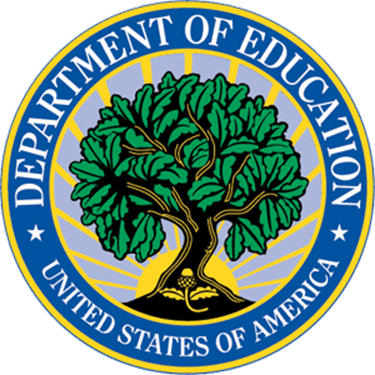 Privacy Impact Assessment (PIA)for the For PIA Certification Updates Only: This PIA was reviewed on  by  certifying the information contained here is valid and up to date.Contact PointContact Person/Title: Contact Email: System OwnerName/Title: Principal Office: Please submit completed Privacy Impact Assessments to the Privacy Office at privacysafeguards@ed.gov Please complete this Privacy Impact Assessment (PIA) on how personally identifiable information (PII) is collected, stored, protected, shared, and managed electronically by your system. You may wish to consult with your ISSO in completing this document. If a question does not apply to your system, please answer with N/A.Introduction Describe the system including the name, acronym, and a brief description of the program or purpose for the system. Describe the purpose for which the personally identifiable information (PII) is collected, used, maintained or shared.Is this a new system, or one that is currently in operation?


Is this PIA new, or is it updating a previous version?


Is the system operated by the agency or by a contractor?If the system is operated by a contractor, does the contract or other acquisition-related documents include privacy requirements?Legal Authorities and Other Requirements
If you are unsure of your legal authority, please contact your program attorney.
What specific legal authorities and/or agreements permit and regulate the collection and use of data by the system? Please include name and citation of the authority.SORNIs the information in this system retrieved by an individual’s name or personal identifier such as a Social Security Number or other identification? 


If the above answer is YES, this system will need to be covered by Privacy Act System of Records Notice(s) (SORN(s)). Please provide the SORN name, number, Federal Register citation and link, or indicate that a SORN is in progress.If the above answer is NO, explain why a SORN was not necessary.  For example, the information is not retrieved by an identifier, the information is not maintained in a system of records, or the information is not maintained by the Department, etc.  
Records ManagementIf you do not know your records schedule, please consult with your records liaison or send an email to RMHelp@ed.gov 
What is the records retention schedule approved by National Archives and Records Administration (NARA) for the records contained in this system? Please provide all relevant NARA schedule numbers and disposition instructions.Is the PII contained in this system disposed of appropriately, and in accordance with the timelines in the records disposition schedule?


Characterization and Use of InformationCollectionList the specific PII elements (e.g., name, email, address, phone number, date of birth, Social Security, etc.) that the system collects, uses, disseminates, or maintains.Does the system collect only the minimum amount required to achieve the purpose stated in Question 1.2? What are the sources of PII collected (e.g., individual, school, another agency, commercial sources, etc.)?How is the PII collected from the stated sources listed in Question 3.3 (e.g., paper form, web page, database, etc.)?How is the PII validated or confirmed to ensure the integrity of the information collected? Is there a frequency at which there are continuous checks to ensure the PII remains valid and accurate?UseDescribe how the PII is used to achieve the purpose stated in Question 1.2 above.Is the system using PII for testing/researching new applications or information systems prior to deployment or for training employees? 


If the above answer is YES, what controls are in place to minimize the risk and protect the data?
Social Security Numbers It is the Department’s Policy that, in order to collect Social Security Numbers, the System Owner must state the collection is: 1) authorized by law, 2) necessary for an agency purpose, and 3) there is no reasonable alternative.Does the system collect Social Security Numbers? Note that if the system maintains Social Security Numbers but does not explicitly collect them, answer 3.8.1 to address the purpose for maintaining them. If the above answer is YES, explain the purpose for its collection, and how the SSN will be used. 
Specify any alternatives considered in the collection of SNNs and why the alternatives were not selected.
NoticeHow does the system provide individuals with notice about the collection of PII prior to its collection (e.g., direct notice, such as a Privacy Act Statement (if applicable) or public notice, such as a SORN, PIA,)? If notice is not provided, explain why not.Provide the text of the notice or the link to the webpage where the notice is posted if notice is provided other than by SORN or PIA.
What opportunities are available for individuals to consent to uses (including new uses of previously collected PII), decline to provide PII, or opt out of the project?Is the notice referenced in Question 4.1 reviewed and revised when there are changes in the practice, policy, or activities that affect the PII and privacy to ensure that individuals are aware of and can consent to, where feasible, these changes?Information Sharing and DisclosuresInternalWill PII be shared internally with other ED principal offices? If the answer is NO, please skip to Question 5.4.


What PII will be shared and with whom?
What is the purpose for sharing the specified PII with the specified internal organizations? 
ExternalWill the PII contained in the system be shared with external entities (e.g. another agency, school district, the public, etc.)? If the answer is NO, please skip to Question 6.1.


What PII will be shared and with whom? List programmatic disclosures only.   
Note: If you are sharing Social Security Numbers externally, please specify to whom and for what purpose. 
What is the purpose for sharing the PII with the specified external entities?
Is the sharing with the external entities authorized?
 Is the system able to provide and retain an account of any disclosures made and make it available upon request?
How is the PII shared with the external entity (e.g. email, computer match, encrypted line, etc.)?
Is the sharing pursuant to a Computer Matching Agreement (CMA), Memorandum of Understanding (MOU), or other type of approved sharing agreement with another agency?
Does the project place limitation on re-disclosure?


RedressWhat are the procedures that allow individuals to access their own information?What procedures are in place to allow the subject individual to correct inaccurate or erroneous information?How does the project notify individuals about the procedures for correcting their information?Safeguards
If you are unsure which safeguards will apply, please consult with your ISSO.Does the principal office work with their CSO/ISSO to build privacy & security into the system and build privacy extensions to the extent feasible?Is an Authority to Operate (ATO) required?


Under NIST FIPS Pub. 199, what is the security categorization of the system:  Low, Moderate, or High?


What administrative, technical, and physical safeguards are in place to protect the information?Due to the Federal Information Security Management Act of 2002 (FISMA), GAANN must receive a signed Authority to Operate (ATO). The ATO process includes a rigorous assessment of security controls, a plan of action and milestones (PO&AMs) to remediate any identified deficiencies, and a continuous monitoring program. FISMA controls implemented by GAANN comprise of a combination of management, operational and technical controls, and include the following control families: access control, awareness and training, audit and accountability, security assessment and authorization, configuration management, contingency planning, identification and authentication, incident response, maintenance, media protection, physical and environment protection, planning, personnel security, risk assessment, system and service acquisition, system and communications protection, system and information integrity, and program management. Is the information in the system appropriately secured in accordance with the IT security requirements and procedures as required by Federal law and policy?
Has a risk assessment been conducted where appropriate security controls to protect against that risk have been identified and implemented?
 Please describe any monitoring, testing or evaluation conducted on a regular basis to ensure the security controls continue to work properly at safeguarding the PII.Auditing and AccountabilityHow does the system owner assess and ensure that the PII is used in accordance with stated practices in this PIA?Does the system owner continuously monitor and audit the privacy controls to ensure effective implementation?What are the privacy risks associated with this system and how are those risks mitigated? 